Hlavními činnostmi společnosti DONAUCHEM s.r.o. jsou:skladování a distribuce chemických látek a přípravků včetně surovin pro výrobu potravin a krmiv,přeplňování, skladování a distribuce kapalných chemických látek a směsí včetně hořlavin,velkoobchodní činnostKvalita a důslednost výsledků práce určuje prosperitu firmy. Existence firmy je závislá na zákaznících, na splnění jejich požadavků, na jejich spokojenosti se  službami a zbožím a na důvěře, kterou nám svými požadavky vyjadřují.Aby byla společnost vždy schopná splnit očekávání svých zákazníků, přijímá vedení tyto trvalé cíle v oblasti systémů managementu:nabízet a předávat zákazníkům vždy jen kvalitní zboží, poskytovat dokonalé služby a nedopustit ústup z pozice spolehlivého, důvěryhodného a solidního partnera na trhu,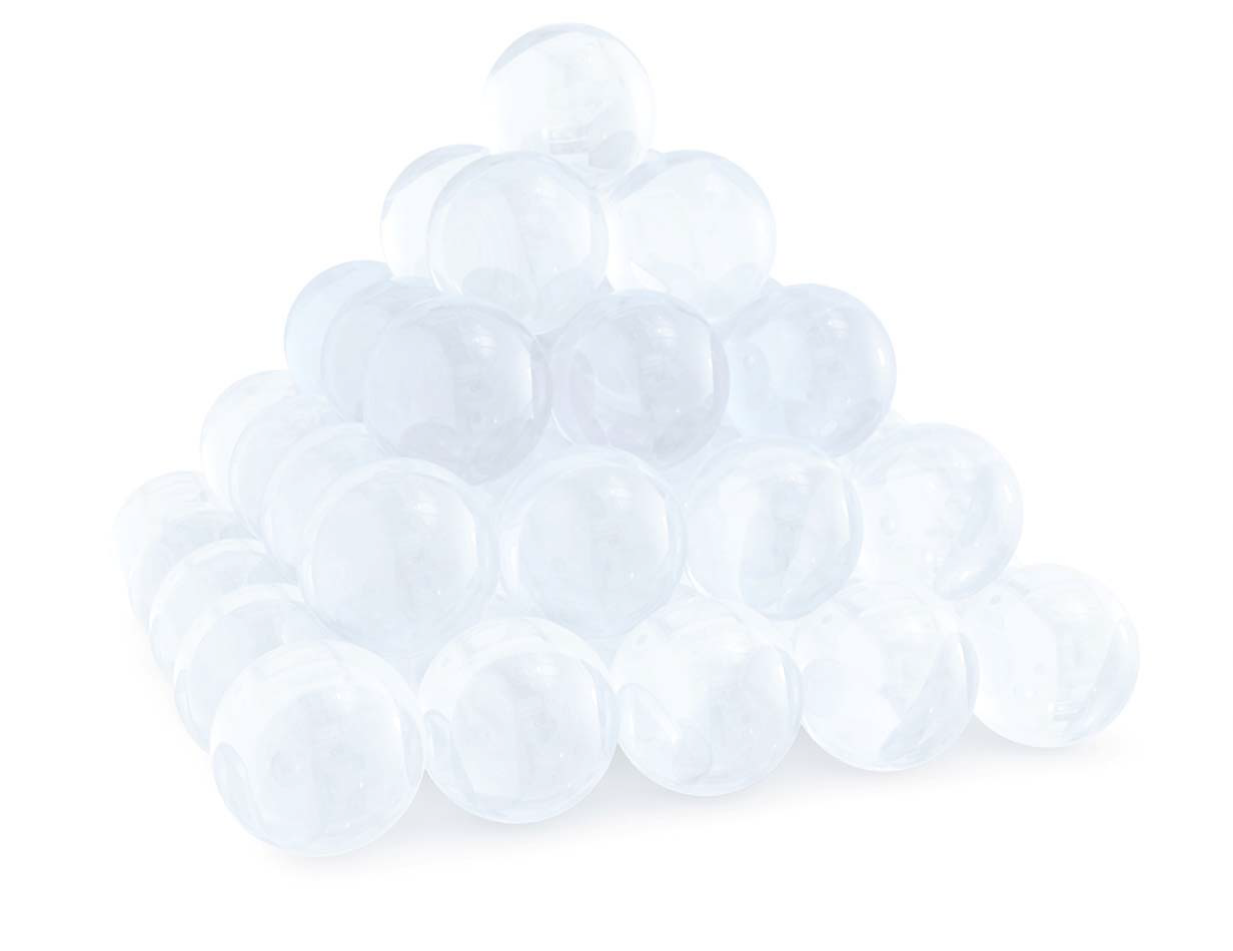 zaměřit úsilí všech pracovníků na bezvadnou práci s cílem neustálého zlepšování realizovaných činností a procesů,nejen plnit specifikované požadavky a zjištěná očekávání zákazníků, ale rovněž co nejrychleji reagovat na jejich změny,zajišťovat a kontrolovat bezpečnost surovin pro potraviny a krmiva ve všech fázích obchodu, tj. při nákupu, skladování i prodeji,zabezpečit ochranu informací, bezpečnou komunikaci a řízený přístup k informacím.Ke splnění uvedených cílů přijímá vedení společnosti tyto trvalé závazky:udržovat a neustále zlepšovat zavedené systémy managementu splňující požadavky ISO 9001, ISO 14001, OHSAS 18001, ISO 22000, GMP+ B3 a Responsible Care®, ISO/IEC 27001 a Bezpečnostní zprávu dle zákona o prevenci závažných havárií,účinně motivovat pracovníky společnosti k tomu, aby přijaté cíle a programy byly pochopeny, aby každému byl známý jeho podíl, úloha, odpovědnost za jejich dosažení, aby každý měl zájem na důsledné realizaci vytčených cílů,v oblasti životního prostředí a prevence závažných havárií se zaměřovat především na prevenci znečištění, zejména prostřednictvím důsledného plánování všech činností a školením pracovníků,zajistit na všech pracovištích bezpečnost práce, požární ochranu, hospodárnost činností a šetrný přístup k životnímu prostředí a minimalizovat dopad činnosti na životní prostředí,zajišťovat potřebnou kvalifikaci pracovníků, aby odpovídala požadavkům na způsobilost, kvalitu, bezpečnost práce dotyčné funkce a zajištění bezpečnosti potravin a krmiv,dodávat zákazníkům pouze suroviny, které jsou v souladu se systémem řízení bezpečnosti potravin a krmiv,zajišťovat zdroje a vytvářet vhodné pracovní a skladovací podmínky k zajištění bezpečnosti potravin a krmiv,dodržovat ustanovení závazných předpisů vztahující se k činnosti společnosti, především předpisů pro ochranu osobních údajů, bezpečnost potravin a krmiv, bezpečnost práce, hygienu a životní prostředí včetně zákona o prevenci závažných havárií a ostatních předpisů a jiných závazných požadavků,pravidelně prověřovat dokumentované postupy a jejich výsledky s ohledem na kvalitu výsledků práce.V Nymburce dne 1.11.2016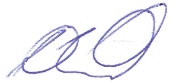 	Michal Dvořák	jednatel společnosti